 1/2" Vezeték nélküli ütvecsavarozó™, 20 V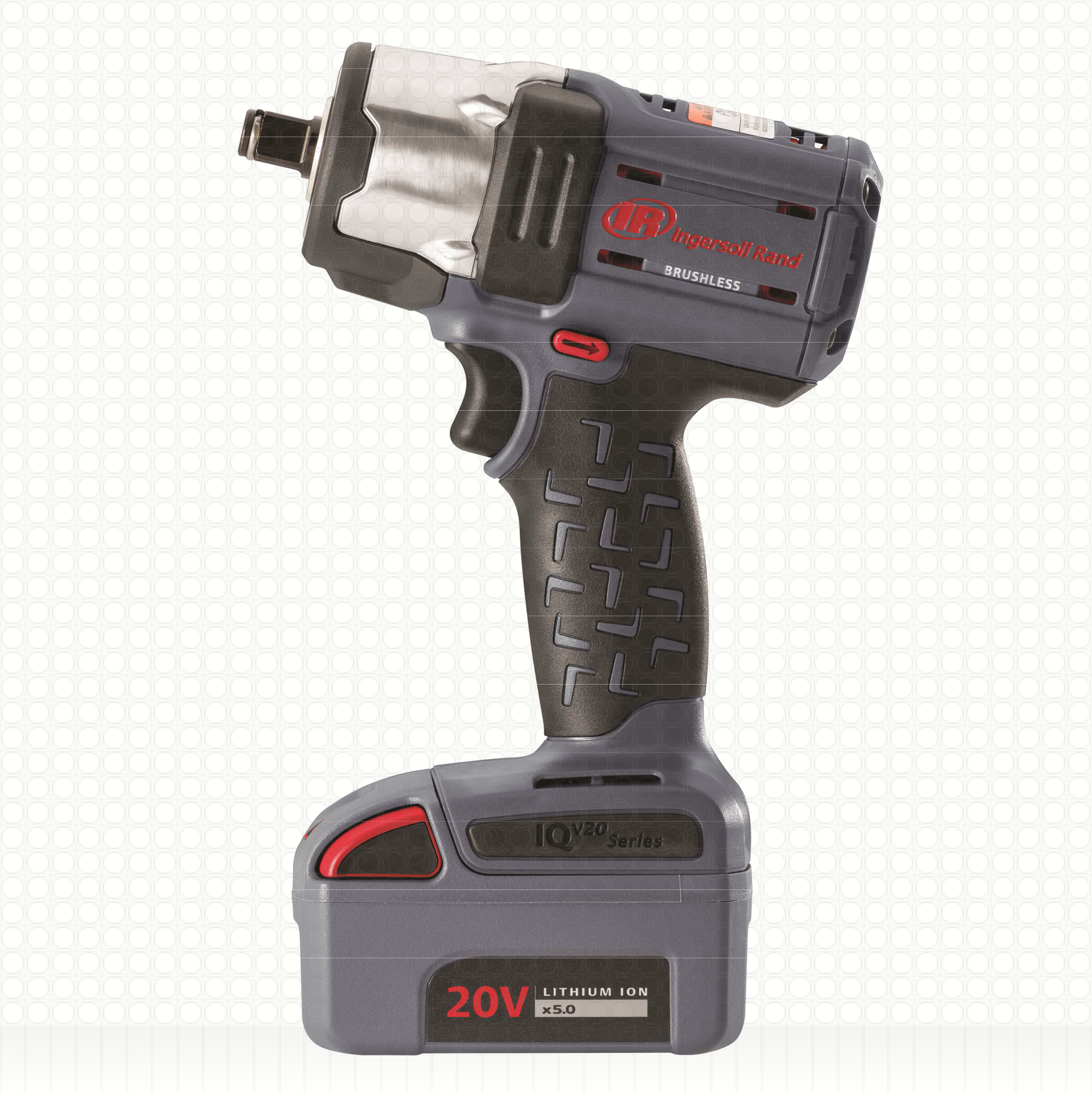 Bemutatjuk az Ingersoll Rand W5132 és W5152 gépeket. A vezeték nélküli ütvecsavarozó, amely biztosítja a szükséges nyomatékot. A 100 éves hírnevet építve, ez az eszköz biztosítja azt a  teljesítményt, amit szeretne és azt a kontrollt, amire szüksége van. 50%-al nagyobb nyomatékkal rendelkezik, mint a kategória vezető 3/8”-os és ½”-os vezeték nélküli ütvecsavarozója, az erőteljes kefementes motor és a hatás mechanizmus finomra hangolva éri el a teljesítmény- és tömeg arány szerinti kategória legjobbját, a 750 Nm-es becsavarozási és 500 Nm-es kicsavarozási erővel, alig 2,3 kg-al. Nagy tartósságú kefementes motorMegtervezett kompozit ház fokozott védelmet nyújt vegyi érintkezés eseténAz acélbetét ház biztosítja a korroziómentességet.A jól megformázott puha tapintású markolat csökkenti a vibrációt, a fáradtságot és növeli a felhasználó kényelmét.Az indítókapcsoló elektronikus fékerővel maximális irányítást ad a szerszámnak.IQV Erő Kontroll Rendszer magában foglalja az alábbi 4 módozatot: Teljes Erő, Közepes Erő, Szerszám-, és KézierőKényelmes egykezes működés, fordított vezérlésű ravasszalKompatibilis nagy kapacitású 5.0 és 3.0 Ah akkumullátorokkal  a maximális teljesítményért vagy 2,5 Ah akkumulátorral a könnyebb szerszámtömegértAz ányékmentes munkát biztosító fény növeli a láthatóságot a kalapácsház körülAz eszközt akku és töltőberendezés nélkül szállítjuk.
K 22 készlet tartalma: vezetéknélküli eszköz,  töltő, 1 db 20 V, 5,0 Ah, 1 db 20 V, 2,5 Ah Li-ion akkumulátorok és táska. Műszaki adatok:Cikkszám	W5152Rendelési szám (eszköz esetén)	47545086001Cikkszám (készlet)	W5152-K22-EURendelési szám (készlet)	47547020001Feszültség (DC)	20 VMeghajtó mérete (négyzetméter)	1/2 inTovábbi elérhető verziók:- 3/8"-os négyszög hajtás	W5132TELJESÍTMÉNYMaximális meghúzási nyomatéka BL2012 akkumulátorral	280 ft-lb / 380 Nm Maximális meghúzási nyomatéka BL2022 akkumulátorral	340 ft-lb / 460 Nm Maximális lazítási nyomatéka BL2012 akkumulátorral     295 ft-lb / 400 Nm Maximális lazítási nyomatéka BL2022 akkumulátorral	365 ft-lb / 500 Nm Csavaranya nyitónyomatéka	550 ft-lb / 750 NmÜresjárati fordulata 				     0 - 2 100 rpmÜresjárati fordulata (kéziszoros mód)	0 - 800 rpmÜresjárati fordulata  (szerszám mód)	0 -1 600 rpmÜtésszám percenként	3 300ZAJSZINT & VIBRÁCIÓ Zajszint munkavégzéskor (EN60745)	90.0 / 101.0 dB(A)Vibrációs szint / mérési bizonytalanság BL2012 akkuval(EN60745)	14.5 / 2.1 m/s²Vibrációs szint / mérési bizonytalanság BL2010 / BL2022 akkuval(EN60745) 	11.3 / 2.6 m/s²SÚLY & MÉRET Teljes szerszám súly BL2012 akkuval	4.5 lb / 2.0 kgTeljes szerszám súly BL2010/BL2022 akkuval	5.15 lb / 2.3 kgSzerszám hossz	6.68 in / 170 mmSzállítási súly (csak az eszköz)	4.5 lb / 2.0 kgSzállítási súly (készlet)	11.0 lb / 5.0 kgSzállítási méretek (csak az eszköz) (L x W x H)	216 x 222 x 95 mmSzállítási méretek (készlet) (L x W x H)	381 x 251 x 143 mmUPC / EAN kód (csak az eszköz)	6 63024 01220 8UPC / EAN kód (készlet 2.5 + 5.0 Ah)	6 63024 01241 3Származás	Assembled in PRC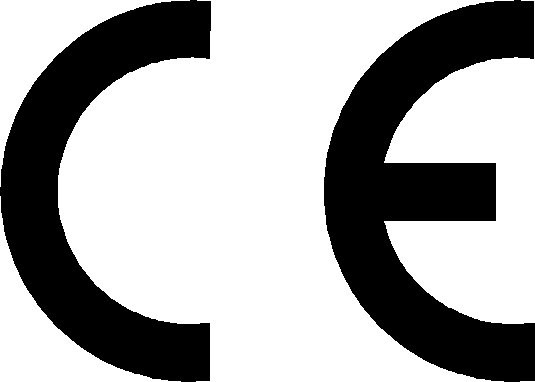 © 2016 Ingersoll-Rand Company — Form No. PDS_W5152_EN_1/2_22/06/2016	ingersollrandproducts.comTARTOZÉKOKSK4M3L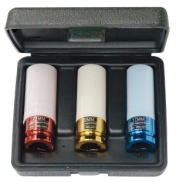 81287377Gépi dugókulcs készlet 1/2", 3 db (17,19 és 21 mm)SK4M1481287351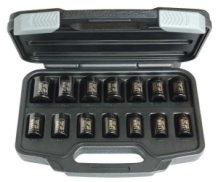 Gépi dugókulcs készlet 1/2", 14 db (10,11, 12, 13, 14, 15, 16, 17, 18, 19, 21,22, 23 és 24 mm)E43H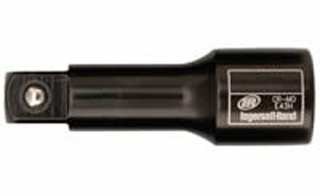 165864551/2" kiterjesztés 75 mm4UA9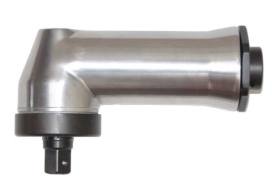 030702161/2"-os sarokfej(fordulatszám csökkenés: 25%,nyomatékcsökkenés elérheti az 50%-ot.)BL2005-BOOT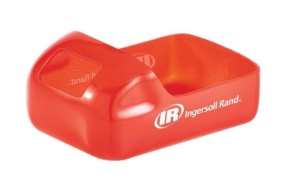 47510965001Akkumulátor védő  talp BL2005/ BL2012   BL2012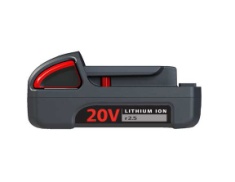     47515903001Li-Ion akkumulátor, 20 V, 2.5 AhBC1121-EU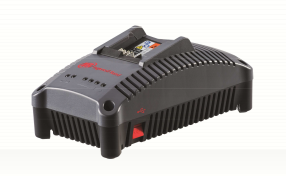 47507874001Univerzális töltő 12/20V67-4T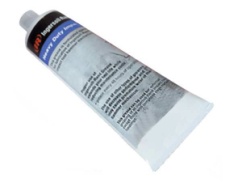 04637336Kenőzsír magas fordulatúsarokhajtáshozSK4M5L     81287369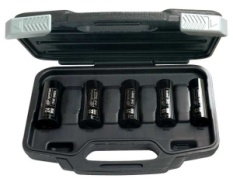 Gépi dugókulcs készlet 1/2", 5 db (17,19, 21, 22 és 24 mm)SK4M18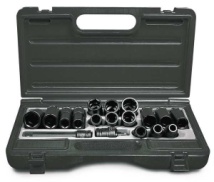     81287385Gépi dugókulcs készlet 1/2", 18 db (10,11, 13, 14, 17, 19, 21, 22, 24, 13L,14L, 21L, 24L, 17L, 19L és 21L mm,toldószár 125 mm)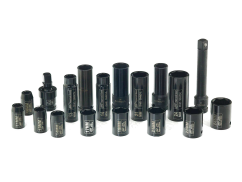 Gépi dugókulcsA teljes kínálatot tartozékkatalógusunkban találja.TB4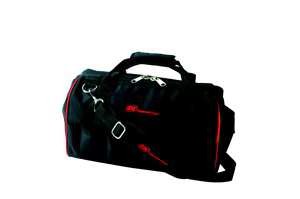 47543666001Eszköz táskaBL2010-BOOT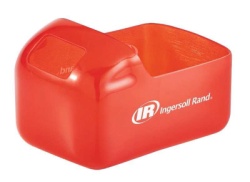 47510964001Akkumulátor védő talp BL2005/ BL2012BL2010/ BL2022BL2022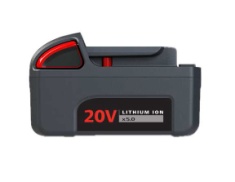 47515902001Li-Ion akkumulátor, 20 V, 5.0 AhL5110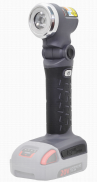 48489561   Munkalámpa (akkumulátor nélkül)105-4T-6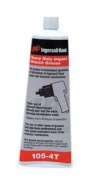 04618930Kenőzsír kalapács mechanizmusosütvecsavarozókhoz (6 tömlők)ingersollrandproducts.comEzek az oldalak semmi olyat nem tartalmaznak, amely az itt leírt terméket illetően a garanciális felelősség, vagy képviselet kifejezett vagy beleértett kiterjesztését jelentenék. Minden ilyen termék garanciája, vagy garanciális feltételei összhangban vannak az IngersollRandnak az e termékekre vonatkozó szabványos eladási kikötéseivel és feltételeivel, amelyek kérésre rendelkezésre állnak. Ingersoll Rand-nál a termékfejlesztés folyamatos cél. A tervek és a minőségi paraméterek bejelentés, vagy kötelezettség nélkül változtathatók.© 2016 Ingersoll-Rand Company — Form No. PDS_W5152_EN_2/2_22/06/2016